2016-17Dear Parent/CarerExternal Agencies SupportWith reference to the above. We have a school counselling psychologist, Dr Bradley Crook, who comes to the CPA once a week. He works with pupils to support them in developing their emotional health and wellbeing. We will refer pupils to work with him on a one to one basis and they will look at ways to develop more helpful approaches to everyday situations.If you are happy to grant permission for your child to work with the counselling psychologist please could you complete the consent form below.Yours Sincerely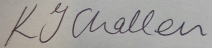 Karen ChallenSENCO – Assistant Head teacherI hereby give/do not give permission for my child to see the school psychologist………………………………..(Student’s Name)Signed ……………………………………… (Parent/Carer)The ContinU Plus AcademyFinepoint Way, Kidderminster, Worcestershire, DY11 7FBTel: 01562 822463Headteacher:  Sara DevoWebsite: www.continuplus.org.uk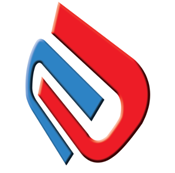 